2015年秋季入学清华大学工商管理硕士（MBA）项目招生简章清华MBA项目简介    清华大学拥有百年历史和厚重文化，设有16个学院、56个系，是一所汇集理学、工学、文学、艺术学、历史学、哲学、经济学、管理学、法学、教育学和医学等学科为一体的综合性、研究型、开放式大学，已为国家培养了19万各行各业人才。清华大学经济管理学院成立于1984年，首任院长为朱镕基教授，现任院长钱颖一教授。清华经管学院是率先获得AACSB和EQUIS全球两大管理教育顶级认证的国内大学商学院。清华MBA项目是国内最早设立的MBA项目之一，至今已经招收23届学生，培养万余人。凭借良好的声誉和一流的项目质量，近年来申请清华MBA项目的考生持续增加，招生质量不断提升。2014级新生平均年龄31岁，经理/主管以上管理职位背景学生占84.2%，其中总经理/副总经理以上高级管理职位背景学生为18.5 %，自主创业类考生的比例近10%。他们的行业和职能背景多样，管理经验丰富，符合清华MBA项目培养具有综合管理能力的未来领导者的目标。2015年入学清华MBA招生政策特点和创新项目设置特色    设清华—MIT全球MBA项目和清华MBA项目（在职）设清华MBA+X双硕士学位项目。申请清华MBA项目（在职）的考生可同时申请清华大学另10所院系的专业硕士学位项目。创新    清华MBA项目（在职）将采用灵活学制。标准的学习时间为30个月。同时为有两年毕业需要的学生设置快速通道，学生通过平时多修选修课的方式提前修满学分，最快两年时间毕业。清华MBA项目（在职）将设置"全国管理英才班"。管理英才班采用每两周到校一次集中上课的模式，同时将更多采用全新的清华MBA在线课程教学模式，更符合中高级管理人员和京外学生的学习需求。学生学习收获优势2015级清华MBA采用国际领先的，致力于培养未来领导者的新版清华MBA课程。课程从个人领导力到组织领导力、从团队领导力到变革领导力，多层次系统性地开发和塑造学生的领导能力。课程设置开设各职能方向和产业方向选修课组。对所有全日制学生提供与企业合作的整合实践项目学习机会。项目和耶鲁大学、哥伦比亚大学、康奈尔大学、杜克大学、加州大学洛杉矶分校、伦敦商学院等世界百余所知名商学院开展为期一个学期的长期学生交换学习。同时开展更多的短期实践性海外学习项目，包括：MIT品牌课程模块、MIT中国实验室项目、清华-斯坦福实践项目、全球资本市场导论课程、芬兰实验室项目等。这些项目为所有有出国学习需求的同学提供领略国际顶尖商学院MBA课程的机会。创新2015级学生将全面体验全球领先的清华MBA在线课程 （基于新信息技术的群组混合式教学模式在线课程）。清华MBA在线课程采用最新的信息技术，合理结合在线课程和校内课堂讨论的优点，满足MBA学生的个性化学习需求。清华MBA校友将享受校友终身学习的服务。毕业后仍可：1. 参加MBA选修课程 2. 参加MBA校友学习之旅和校内论坛讲座等活动 3. 继续学习最新的清华MBA在线课程。使清华MBA项目成为校友保持管理知识新鲜度的终身学习平台。招生政策和申请流程特色2015级招生实行清华MBA首创的"提前面试+国家线录取"政策，考生先提交申请材料、参加面试，在面试获得条件录取资格后参加全国联考，只要联考成绩达到国家线即可获得预录取资格。清华MBA考生可以使用一份申请材料同时申请清华-MIT全球MBA项目和清华MBA项目（在职），参加两个项目的面试，一个项目的落选不会影响另一个项目的申请。持有700分以上有效GMAT成绩或相当的GRE成绩的考生可以直接获得面试资格。招生将继续采用国内首创的全流程在线申请，考生的申请和面试评审工作全部通过网络系统进行。创新今年招生实行最新的"渐进式"申请流程。考生可以通过网上自评系统事先对自己是否适合清华 MBA项目进行自我评估，正式申请时先填写基本背景信息，获得反馈后再进行申请短文和推荐信等耗时较大项目的准备。渐进式申请可减轻考生的材料准备负担，减少考生的无谓投入。清华MBA今年将举办"清华学习之旅"校园体验活动。通过一天的校园参观、项目宣讲、校友交流、现场答疑等活动让外地考生有机会充分体验清华的校园、文化和清华MBA的独特生活方式。同时项目还将在京外城市举办多场一对一咨询会，方便外地考生详细了解清华MBA项目和申请流程。报考条件中华人民共和国公民且学历必须符合下列条件之一，否则我们将不能接受您的各项申请：获得教育部承认的大学本科毕业学历后，到入学时有三年或三年以上全职工作经历者（最迟于2012年9月1日前获得本科毕业证书)。已获硕士、博士学位，到入学时有两年或两年以上全职工作经历者（最迟于2013年9月1日前获得 学位证书)。获得国家承认的大专毕业学历后，到入学时有五年或五年以上工作经历（最迟于2010年9月1日前获大专毕业证书)，同时英语能力达到普通高等院校本科毕业水平。注：1. 在读研究生身份考生需要在2015年4月份清华MBA项目预录取前毕业，否则将因国家政策不能获得正式录取资格。2. 考生不能同时同期申请非MBA+X项目指定的清华大学的其他研究生项目。项目设置申请流程一、申请和面试（2014年6月初至12月）①注册清华MBA报考服务系统。MBA报考服务系统全年开放,网址为：http://mbaadmissions.sem.tsinghua.edu.cn。填写申请表时请注意查看系统内的申请指导和每页的填写说明。
②填写和上传申请材料。填写和上传申请材料。网上提交的申请材料包括：申请书、成绩单、个人简历、单位组织结构图、推荐信（非必需）。申请材料的具体内容和要求见系统内说明。考生提交申请材料时需要选择申请面试批次，并在所选批次申请材料提交截止日期前提交。各批次的申请截止时间和面试时间见下页"面试批次"表。
③申请材料评审。清华经管学院将组织材料评委评审考生申请材料，选出进入面试的考生。不同批次的面试人数视当批申请考生数目和质量决定。在某批面试名额有限时，考生也有可能在后续批次获得面试机会。
④查询面试资格和时间安排。获得面试资格的考生名单将在每批面试日的周初通过MBA报考服务系统公布。
⑤参加面试。清华MBA项目（在职）面试内容为综合素质面试(中文)，清华—MIT全球MBA项目为综合素质面试（中文）+英文语言能力测试。考生在面试报到时进行报考资格查验。
⑥查询面试结果。查询面试结果。面试结果将在面试后10个工作日内通过MBA报考服务系统进行公布。不同批次的条件录取资格人数视当批申请考生的数目和质量决定。二、MBA联考报名和参加笔试（2014年10月至12月）通过面试获得条件录取资格的考生都需要报名和参加全国管理类专业硕士联考（MBA联考）。注：因为没有联考后的面试，没有通过提前面试获得条件录取资格的考生请不要在联考报名时报考清华MBA项目。① MBA联考报名。全国MBA联考报名为10月10日至30日，报名具体时间和步骤以教育部和清华大学研究生院通知为准。中国研究生招生信息网网址：http://yz.chsi.com.cn ，清华大学研究生招生系统网址：http://yz.tsinghua.edu.cn。
② 参加全国MBA联考。参加全国MBA联考。考试科目为管理类综合能力和英语二，考试的内容和具体要求请参考由教育部指定的考试大纲。考试时间以教育部和清华大学研究生院通知为准。
③ 参加政治考试、英语听力测试。参加政治考试、英语听力测试。考生在参加MBA联考当天还需参加清华经管学院组织的MBA入学政治考试和英语听力测试（清华—MIT全球MBA项目考生免试英语听力测试）。三、预录取（2015年3月底至4月初）① MBA联考成绩一般由3月初公布，国家线于3月底至4月初公布。MBA联考成绩达到国家A线且通过政治考试和英语听力测试的条件录取资格考生可获得预录取资格。如果考生当年在清华参加了联考，但成绩未达到国家线，条件录取资格可以保留至第二年。未在清华参加联考的条件录取考生的资格不予保留。
② 通过面试获得条件录取递补资格的考生可以在条件录取资格考生放弃或者没有达到国家线的情况下按照联考成绩排序获得预录取资格。最终没能递补成功的考生可在第二年直接获得原项目的面试资格。四、正式录取（2015年4月至7月）预录取考生在档案审查和申请材料真实性审查通过后获得正式录取资格，与清华大学签署培养协议后，将于2015年7月份收到录取通知书。五、入学（2015年8月底至9月初）2015级新生将于2015年5月开始部分在线课程学习，8月底或9月初正式入学。面试批次注：本简章内容如有变化，以后续内容为准。联系方式MBA项目网站：mba.sem.tsinghua.edu.cn招生咨询电话：010-62781848 报考、面试手续和系统网络问题：010-62772945 Email：mbaadmissions@sem.tsinghua.edu.cn清华MBA微信平台：THUMBA1991
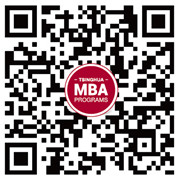 项目清华MBA项目清华—MIT全球MBA项目定位为中高级管理者加速事业升级提供的高端MBA项目。兼具清华品格与MIT元素，培养全球精英的MBA项目。招生人数预计360人左右预计120人（含国际及港澳台学生）左右学制标准30个月在职学习 (含5个月毕业报告)，有寒暑假。通过快速通道最短可两年完成学业。2年全日制学习（1.5年课程+5个月毕业报告），有寒暑假，学校提供宿舍。学习方式周末班：
每周周末一天加周末或平时的一晚来校学习
全国管理英才班：
每两周集中上课一次，每次周五下午和晚上加周六周日全天第一年必修课阶段整班全日制学习，选修课阶段可根据自己需要选择平时、晚上或周末的选修课程学习。语言中文课程为主、可选英文课程。全英文课程（部分双语）证书清华大学研究生学历证书和工商管理硕士学位证书清华大学研究生学历证书和工商管理硕士学位证书、MIT斯隆管理学院课程学习证书学费23.8万元19.8万元注：• 考生申请任意项目获得条件录取资格后不能随意更改录取项目。
• 考生可以同时（或在不同批次中）申请清华—MIT全球MBA项目和清华MBA项目（在职），但每个项目只有一次申请机会。如果同时获得两个项目的条件录取资格，按申请志愿先后决定录取项目。如果不是同时获得条件录取资格，以先获得条件录取资格的项目为准。 
• 申请清华MBA+X双硕士学位项目的考生除申请清华MBA项目外，还需要在7月份申请相关专业学位的考试，并按相关学位招生政策要求完成各项申请流程。具体信息请参考《清华大学 2015年工商管理硕士和其他专业硕士双学位（MBA+X双学位）招生通知》。面试批次申请材料提交 
截止时间清华—MIT 全球MBA项目 
面试时间清华MBA项目（在职） 
面试时间第一批7月1日上午9:007月19、20日7月19、20日第二批8月5日上午9:008月29、30日8月30、31日第三批9月23日上午9:0010月18、19日10月18、19日第四批*11月11日上午9:0011月29、30日11月29、30日注：1. 申请第四批面试的考生必须完成10月10日至30日的MBA联考报名且必须选择清华MBA项目，否则不能参加面试。网址：http://yz.chsi.com.cn2.一般每批面试时间前一周内公布面试资格名单，每批面试后十个工作日内公布面试结果。注：1. 申请第四批面试的考生必须完成10月10日至30日的MBA联考报名且必须选择清华MBA项目，否则不能参加面试。网址：http://yz.chsi.com.cn2.一般每批面试时间前一周内公布面试资格名单，每批面试后十个工作日内公布面试结果。注：1. 申请第四批面试的考生必须完成10月10日至30日的MBA联考报名且必须选择清华MBA项目，否则不能参加面试。网址：http://yz.chsi.com.cn2.一般每批面试时间前一周内公布面试资格名单，每批面试后十个工作日内公布面试结果。注：1. 申请第四批面试的考生必须完成10月10日至30日的MBA联考报名且必须选择清华MBA项目，否则不能参加面试。网址：http://yz.chsi.com.cn2.一般每批面试时间前一周内公布面试资格名单，每批面试后十个工作日内公布面试结果。